Intellectual Property Strategy and Innovation Developmentorganized by the World Intellectual Property Organization (WIPO)in cooperation with the Agency on Intellectual Property of the Republic of Uzbekistan (AIPU)Tashkent, November 13 and 14, 2019PROVISIONAL programprepared by the International Bureau of WIPOWednesday, November 13, 2019Thursday, November 14, 2019	[End of document]EE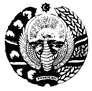 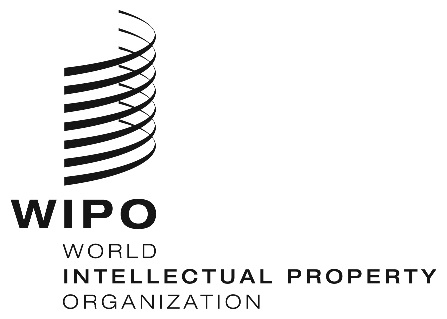 AGENCY ON INTELLECTUAL PROPERTYOF THE REPUBLIC OF UZBEKISTANREGIONAL SEMINARREGIONAL SEMINARWIPO/INN/TAS/19/INF/1 PROV.   WIPO/INN/TAS/19/INF/1 PROV.   ORIGINAL:  English ORIGINAL:  English DATE:  August 12, 2019DATE:  August 12, 20199.30 – 10.00Registration10.00 – 10.15OPENING SESSIONWelcome addresses by:The representative from Agency on Intellectual Property of the Republic of Uzbekistan (AIPU), TashkentMr. Michal Svantner, Director, Department for Transition and Developed Countries (TDC), World Intellectual Property Organization (WIPO), GenevaOPENING SESSIONWelcome addresses by:The representative from Agency on Intellectual Property of the Republic of Uzbekistan (AIPU), TashkentMr. Michal Svantner, Director, Department for Transition and Developed Countries (TDC), World Intellectual Property Organization (WIPO), Geneva10.15 – 10.35Topic 1Intellectual Property Strategy Development and the Role of the World Intellectual Property Organization Speaker:	Mr. Ilya Gribkov, Head, Section for Caucasian, Central Asian and Eastern European Countries, TDC, WIPO, Geneva10.35 – 11.15Topic 2Methodologies for Creating IP Strategies:  Identifying Key Stakeholders and Specific Context, Planning, Implementing and EvaluatingSpeaker:	Mr. Ron Marchant, European Intellectual Property Expert, Spain11.15 – 11.30Coffee Break11.30 – 12.00Topic 3Intellectual Property Strategy Development in the Region – Experience of PolandSpeaker:	Ms. Alicja Adamczak, IP Expert, Former President of IP Office of Poland, Warsaw12.00 – 14.00Lunch Break14.00 – 14.30Topic 4The need for National IP Strategy in UzbekistanSpeaker:	local speaker (tbc)14.30 – 15.30Topic 5National IP Strategy Development – Lessons Learnt and the Way Forward  Speaker:	Mr. Ron Marchant15.30 – 15.45Coffee Break15.45 – 17.30Topic 6Current Situation in Developing IP Strategies in the Region – Presentations by Countries and Q&A Session Involving Invited Experts Moderator:	Mr. Michal SvantnerSpeakers:	all financed participants17.30 – 17.45CLOSING SESSIONCLOSING SESSION10.00 – 10.30Topic 7IP Policies for Universities and Research Institutions and Intellectual Property Indexes Speaker:	Mr. Ilya Gribkov10.30 – 11.00Discussion11.00 – 11.15Coffee Break11.15 – 12.30Topic 8Roundtable Discussion:  National IP Strategy Development – Lessons Learnt and the Way Forward  Moderator:	Mr. Michal SvantnerSpeakers:	all participants12.30 – 13.00CLOSING CEREMONY